Publicado en Madrid el 17/11/2022 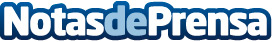 Menamobel ofrece las claves para comprar muebles online y aprovechar el BlackfridayLlega el Black Friday, como cada año, el último viernes de noviembre, una fecha idónea para adelantar las compras de Navidad y una gran oportunidad para plantear cambios en el hogar de cara al próximo añoDatos de contacto:Menamobel655174313Nota de prensa publicada en: https://www.notasdeprensa.es/menamobel-ofrece-las-claves-para-comprar Categorias: Interiorismo Sociedad Consumo Hogar Mobiliario http://www.notasdeprensa.es